Kwiatki z plastelinyOto propozycja inna od zwykłych prac. Kwiatki z plasteliny są łatwe do wykonania dając przepiękne efekty.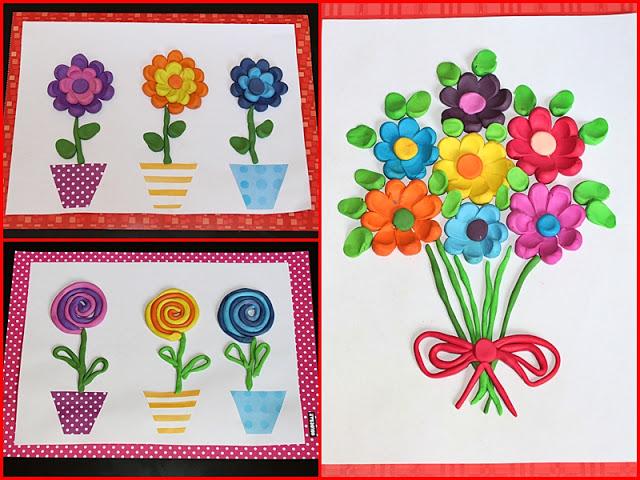 Do wykonania tej pracy potrzebujecie: kartonik jako podkładkę, kartkę papieru jako tło oraz plastelinę w różnych kolorach.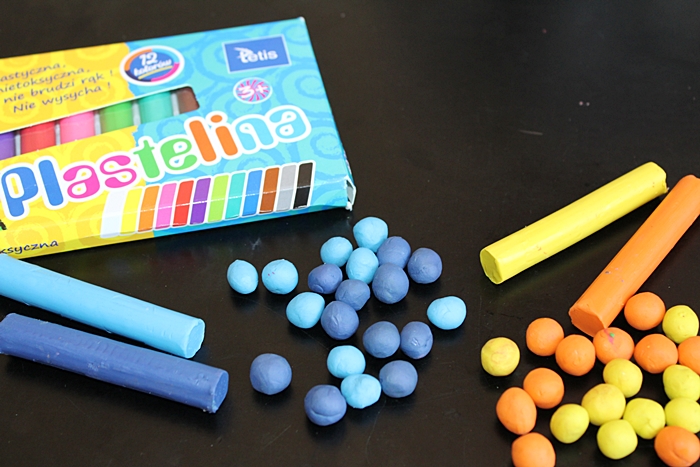 Z plasteliny należy zrobić kuleczki i wężyki w zależności jakie kwiaty będziemy robić.Kuleczki plasteliny rozciągamy tworząc z nich „łezki”, wężyki zwijamy 
w „ślimaka” i możemy tworzyć już pojedyncze kwiatki lub całe bukiety.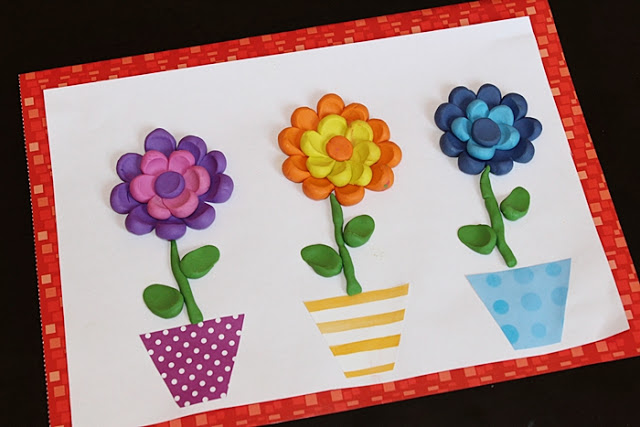 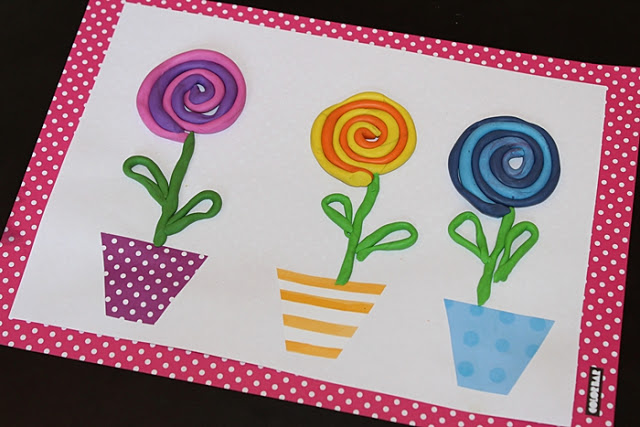 Źródło: www.kreatywnie wdomu.pl